.Part A: 32 counts, Part B: 32 counts, Sequence : AAB AAB AA(restart) AABRestart : in 8th wall , part A, on count 16, after the second step turn, leaving the weight on the right foot to Start over part APART ACHASSE LEFT, ROCK RECOVER, HEEL- FLICK X 2ROCKIN CHAIR, STEP TURN 1/2 x 2SHUFLE FORWARD, ROCK STEP, SUFLE BACK ROCK STEPSTEP TURN ¼ X 2, JAZZ BOXPART BSTEP FORWARD ¼ TURN, TOCH, X 4STEPS FORWARD TOUCH, STEPS BACK TOUCHGRAPEVINE RIGHT, SWIVELSGRAPEVINE LEFT, SWIVELSNote: In the last sequence, the part A changes the wall (after the Restart), it starts at 6, so in the part B we will first signal at 6 and then at 12.Contact:  maritatorres@yahoo.es - WEB: http://maritatorres-mallorca.comGuateque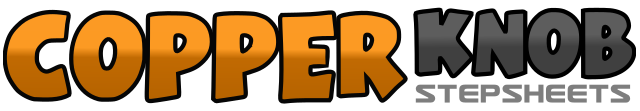 .......Count:64Wall:2Level:Phrased Newcomer.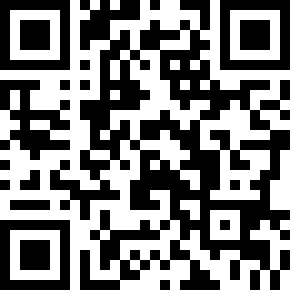 Choreographer:Marita Torres (ES) - June 2012Marita Torres (ES) - June 2012Marita Torres (ES) - June 2012Marita Torres (ES) - June 2012Marita Torres (ES) - June 2012.Music:Pepe's Clan - Duo DinámicoPepe's Clan - Duo DinámicoPepe's Clan - Duo DinámicoPepe's Clan - Duo DinámicoPepe's Clan - Duo Dinámico........1step left to left&right foot next to left2step left to left3rock right back4recover to left5touch right heel to right side6flick right foot back (left foot swivel)7touch heel to right side8flick right foot back (left foot swivel)1rock right forward2recover to left3Rock right back4recover to left5step right forward6½ turn left7step right forward8½ turn left1step forward right&left foot behind right2step forward right3rock left forward4recover to right5foot left back&right back over right6foot left back7Rock right back8recover to left1step right forward (right arm up)2¼ turn left (snaps with right hand)3step right forward (right arm up)4¼ turn left (snaps with right hand)5Cross right foot over left6left back7step right to side8step left forward1step right forward ¼ turn left2touch left next to right (pointing at 12 with right hand)3step left forward ¼ turn left4touch right next to left, clap5step right forward ¼ turn left6touch left next to right (pointing at 6 with right hand)7step left forward ¼ left8touch right next to left, clap1step forward right diagonal2touch left next to right, snaps3step left forward diagonal4touch right foot next to left, snaps5step right back diagonal6touch left next to right, snaps7step left behind diagonal8touch right next to left, snaps1step right to right 2 left foot behind right3foot to right side4left foot next to right 5 heels to right6heels to left7heels to right 8 heels to center1step left to left 2 right foot behind left3left to left4right next to left5heels to left6heels to right7heels to left8heels to center